Об утверждении нормативных  затрат образовательных  организаций  дополнительного  образования  детей  туристско-краеведческой ,  эколого-биологической,  военно-патриотической,  социально-педагогической,  социально-экономической,  естественно-научной,  технической  и  культурологической  направленности  и  многопрофильных  образовательных  организаций  дополнительного  образования  детей  муниципального образования Алексеевский  муниципальный   район Республики  Татарстан  на 2016 годВ соответствии  со статьей  99 Закона Российской  Федерации  от  29.12.2012  № 273-ФЗ «Об  образовании в Российской Федерации»,  пунктом  11  части  1  статьи  15  Федерального  закона  от  06.10.2003  № 131-ФЗ «Об  общих  принципах  организации  местного  самоуправления   в  Российской  Федерации»,  постановлением  Кабинета  Министров  Республики Татарстан  от  31.12.2009  № 939  «Об  утверждении  Положения  о  порядке  расчета нормативов  финансирования  образовательных  учреждений  дополнительного  образования  детей  туристско-краеведческой,  эколого-биологической,  военно-патриотической,  социально-педагогической,  социально-экономической,  естественно-научной,  технической  и  культурологической  направленностей  и  многопрофильных  образовательных  учреждений  дополнительного  образования  детей  Республики Татарстан»    и  Уставом муниципального  образования   Алексеевского  муниципального  района  Республики Татарстанпостановляю:Утвердить и  ввести  в действие  с  1 января  2016 года:прилагаемые  нормативные  затраты  на реализацию  программ  дополнительного образования в образовательных  организациях дополнительного  образования детей  туристско-краеведческой,  эколого-биологической, военно-патриотической,  социально-педагогической, социально-экономической,  естествен-научной,  технической  и  культурологической  направленностей  и  многопрофильных  образовательных  организациях  дополнительного  образования  детей   Алексеевского  муниципального района (Приложение); поправочный  коэффициент  к  нормативным  затратам  на  реализацию  программ  дополнительного  образования  в  образовательных  организациях  дополнительного  образования  детей  туристско-краеведческой,  эколого-биологической,  военно-патриотической,  социально-педагогической,  социально-экономической,  естественно-научной,  технической  и  культурологической  направленностей  и  многопрофильных  образовательных  организациях  дополнительного  образования  детей  в  размере 0,5.2. Финансово-бюджетной палате Алексеевского муниципального района обеспечить:финансирование  образовательных организаций дополнительного образования  детей  в  соответствии   с нормативными затратами  образовательных  организаций  дополнительного  образования  детей,   утвержденными  в  пункте  1  настоящего  постановления;пересмотр  в  течение  периода  действия  нормативных  затрат  образовательных  организаций  дополнительного  образования  детей,  утвержденных  в  пункте 1  настоящего  постановлении,  одновременно  с  индексацией  заработной  платы  работников  образовательных  организаций  дополнительного  образования  детей,  осуществляемой  в  порядке,  установленном  трудовым  законодательством  и  иными  нормативными  правовыми  актами. 3. Разместить  настоящее  постановление на  официальном  портале правовой информации  Республики Татарстан.4. Настоящее  постановление вступает в силу     с  1  января  2016  года. 5. Контроль за исполнением настоящего постановления возложить на заместителя руководителя исполнительного комитета   по  социальным  вопросам  Н.П.  Чурина.РуководительИсполнительного комитета					           	        Д.А. Гилязов                                                                       Приложение  к постановлению руководителя Исполнительного комитета Алексеевского муниципального района  от _08.12.2015____№ __468_НОРМАТИВНЫЕ  ЗАТРАТЫна  реализацию  программ дополнительного  образования  в  образовательных  организациях  дополнительного  образования  детей  туристско-краеведческой,  эколого-биологической,            военно-патриотической,  социально-педагогической,                социально-экономической,  естествен-научной,  технической  и  культурологической  направленностей  и  многопрофильных  образовательных  организациях  дополнительного  образования  детей  Алексеевского муниципального района  Управляющий  деламиИсполнительного  комитета                                           Г.А.  ЮсуповаИСПОЛНИТЕЛЬНЫЙ КОМИТЕТАЛЕКСЕЕВСКОГО МУНИЦИПАЛЬНОГО РАЙОНАРЕСПУБЛИКИ ТАТАРСТАН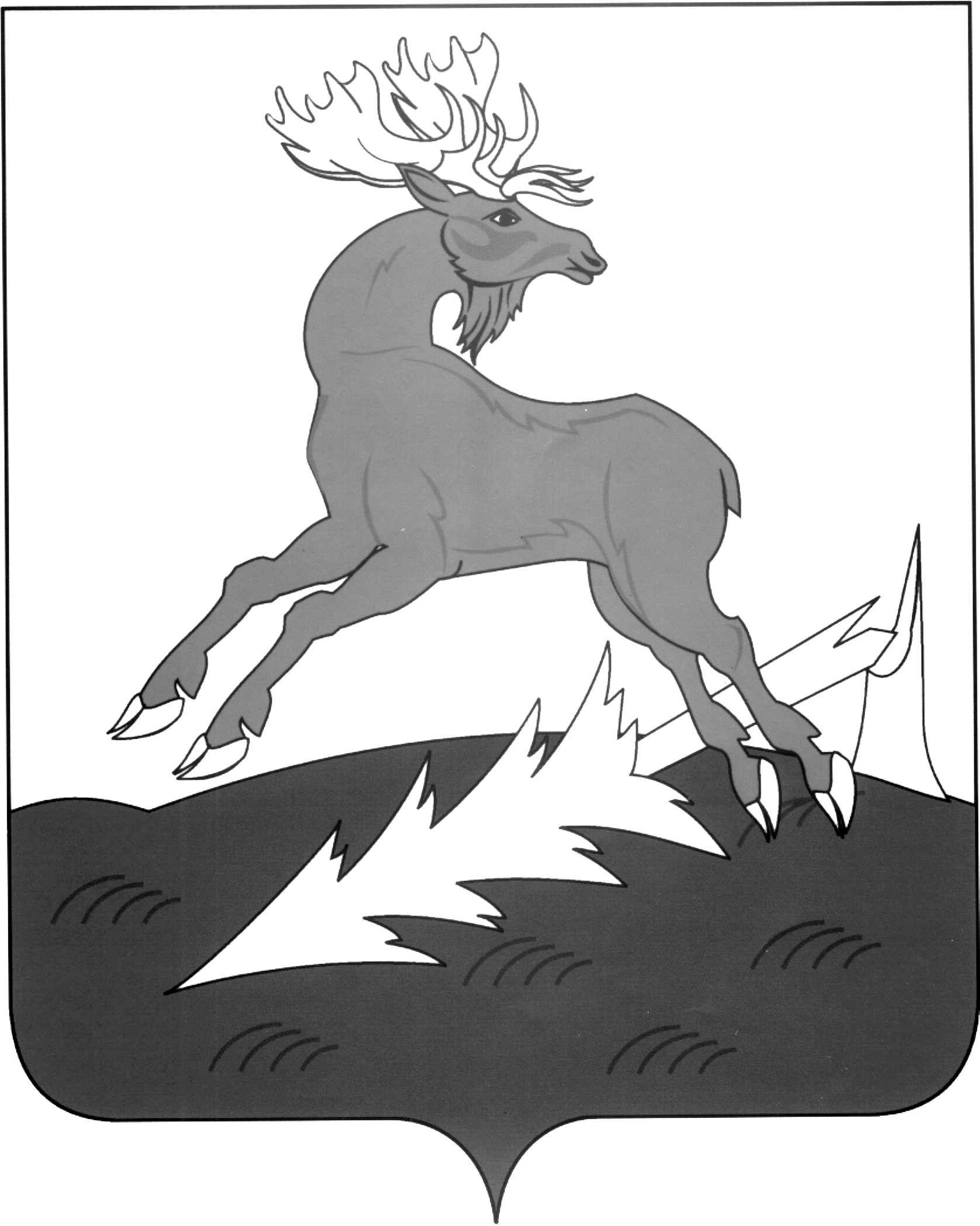 АЛЕКСЕЕВСКМУНИЦИПАЛЬ РАЙОНЫНЫҢ      БАШКАРМА КОМИТЕТЫТАТАРСТАН РЕСПУБЛИКАСЫ            ПОСТАНОВЛЕНИЕ                        ___08.12.2015_________п.г.т.Алексеевское                     КАРАР№ _468___Направлениепрограммы дополнительного образованияТерриториальная дислокацияНормативные затраты,рублей в год на 1 обучающегосяНормативные затраты,рублей в год на 1 обучающегосяНормативные затраты,рублей в год на 1 обучающегосяНаправлениепрограммы дополнительного образованияТерриториальная дислокацияпервый год обучениявторой год обучениятретий и последующие годы обученияХудожественно-эстетическое городская местность385371358561Художественно-эстетическое сельская местность422878299395Физкультурно-спортивное городская местность375169478337Физкультурно-спортивное сельская местность412776429170Техническое творчествогородская местность415676979236Техническое творчествосельская местность4531839110070Туристско-краеведческоегородская местность395473228786Туристско-краеведческоесельская местность432980179620Эколого-биологическоегородская местность395473228786Эколого-биологическоесельская местность432980179620Военно-патриотическое городская местность395473228786Военно-патриотическое сельская местность432980179620Социально-педагогическоегородская местность354965727887Социально-педагогическоесельская местность392472678720Социально-экономическоегородская местность354965727887Социально-экономическоесельская местность392472678720Естественнонаучное городская местность395473228786Естественнонаучное сельская местность432980179620